Frimley Health Foundation TrustFrimley Health Foundation TrustFrimley Health Foundation TrustServices bookable via e-RSServices bookable via e-RSServices bookable via e-RS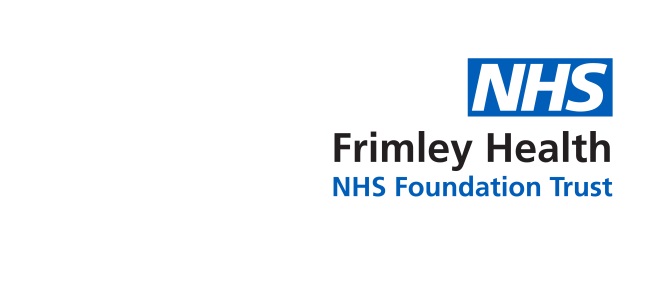 Southern localitySouthern localitySouthern localityUpdated 10th July 2018Updated 10th July 2018Updated 10th July 2018CodeSiteACHAldershot Centre for HealthAldershot Centre for HealthBBCBrants Bridge ClinicBrants Bridge ClinicCCChobham ClinicChobham ClinicCHCranleigh HospitalCranleigh HospitalFARNFarnham Hospital Outpatients DepartmentFarnham Hospital Outpatients DepartmentFLEFleet Hospital Outpatients DepartmentFleet Hospital Outpatients DepartmentFPHFrimley Park HospitalFrimley Park HospitalHDHHaslemere & District HospitalHaslemere & District HospitalRSCHRoyal Surrey County HospitalRoyal Surrey County HospitalSpecialityServiceLocationACHBBCCCCHFARNFLEFPHHDHRSCH2WWBrain & CNS Triage ServiceFPHx2WWBreast Symptomatic Triage ServiceFPHx2WWBreast Suspected Triage ServiceFPHx2WWChildren and Young People Triage ServiceFPHx2WWGynaecology Triage ServiceFPHx2WWHaematology Triage ServiceFPHx2WWHead & Neck ACH, FARN, FLE, FPH, xxxx2WWLiver Triage Service (Found under Upper GI)FPHx2WWLower GIACH, FARN, FLE, FPHxxxx2WWLung Triage ServiceFPHx2WWOphthalmology (Found under Head and Neck)FPHx2WWSkinBBC, FPHxx2WWSkin PaediatricsFPHx2WW - contUpper GI Triage ServiceFPH x2WW - contUrology Bladder Triage ServiceFPHx2WW - contUrology Penile Triage ServiceFPHx2WW - contUrology Prostate Triage ServiceFPHx2WW - contUrology Renal Triage ServiceFPHx2WW - contUrology Testicular Triage ServiceFPHxAllergyAllergy ServiceACH, FPHxxCardiologyCardiology Triage ServiceBBC, FARN, FPHxxxChildrenDermatology PaediatricFARN, FPHxxChildrenOphthalmology PaediatricFARN, FPHxxChildrenOphthalmology SquintFARN, FPHxxChildrenOrthapaedic AssessmentFPHxChildrenPaediatrics GeneralBBC, FARN, FLE, FPHxxxxDermatologyGeneral ServiceACH, BBC, FARN, FLE, FPHxxxxxDermatologySuspicious Lesions ClinicFPHxDermatologyPsoriasisFPHxDermatologyVulval GynaeFPHxDermatologyNEHF - non-TWR skin lesionsFARNxDiabeticGeneral DiabetesACH, FARN, FLE, FPHxxxxDiabeticDiabetic Foot ServiceFLE, FPHxxEar Nose ThroatGeneral ServiceACH, FARN, FLE, FPHxxxxEar Nose ThroatAllergy ServiceFPHxEndocrinologyBiochemistry Lipid MgmtACH, FPHxxEndocrinologyGeneral EndocrinologyACH, FARN, FLE, FPHxxxxGeriatricGeriatric MedicineACH, FPHxxGeriatricStroke MedicineFPHxGI and LiverGastroenterologicalACH, FARN, FLE, FPH, BBCxxxxGI and LiverHepatologyACH, FARN, FLE, FPHxxx xxGI and LiverColorectal/Lower GIACH, FARN, FLE, FPHxxxxGI and LiverUpper GIACH, BBC, FARN, FLE, FPHx xxxxGynaecologyEndometriosisFPHxGynaecologyGeneral ServiceACH, BBC,  CC, FARN, FLE, FPHxxxxxxGynaecologyInfertilityFPHxGynaecologyUrogynaecologyACH, FARN, FPHxxxHaematologyTriage ServiceACH, FARN, FLE, FPH, BBC x xx  xxImmunologyAutoimmune ServiceACHxImmunologyPrimary ImmunodeficiencyACH, FPHxxInfectious DiseaseViral HepatitisFARN, FPH xxNeurologyEpilepsyFPHxNeurologyGeneral ServiceACH, FARN, FPHxxxOphthalmologyCataractsFPHxOphthalmologyCornea and Ocular SurfaceFPHxOphthalmologyGeneral ServiceACH, FARN, FPHxxxOphthalmologyGlaucoma/GACFPHxOphthalmologyOculoplastic & LacrimalACH, FARN, FPHx xxOphthalmologyRetinal ServiceFARN, FPH xxOphthalmologyRetinal/Diabetic Eye DiseaseFPHxOphthalmologySquint Service (Adult)FPHxOphthalmologyYAG Laser serviceFPHxOrthopaedicsFoot & AnkleACH, FPHxxOrthopaedicsHip & Knee ArthritisACH, BBC, FARN, FLE, FPHx xxxxOrthopaedicsKnee ArthroscopyACH, BBC, FARN, FLE, FPHx xxxxOrthopaedicsHand Dupuytrens ServiceFPHxOrthopaedicsHand & Wrist ServiceACH, FARN, FLE, FPHxxxxOrthopaedicsShoulder & Elbow ServiceACH, FPHxxOrthopaedicsSoft Tissue KneeACH, FARN, FLE, FPHxxxxOrthopaedicsSpecialist Hip ArthritisACH, FARN, FLE, FPHxxxxOrthopaedicsSpecialist Knee ArthritisACH, FARN, FLE, FPHxxxxOrthopaedicsSpinal ServiceACH, FARN, FLE, FPHxxxxOrthopaedicsYoung Adult HipACH, FARN, FLE, FPHxxxxOrthopaedics
MSK ESP Service(NEHF only)NEHF - ESP SpinalACH, FARNxxOrthopaedics
MSK ESP Service(NEHF only)NEHF - ESP Foot & AnkleACHxOrthopaedics
MSK ESP Service(NEHF only)NEHF - ESP Hand & WristACHxOrthopaedics
MSK ESP Service(NEHF only)NEHF - ESP Hip & KneeACHxOrthopaedics
MSK ESP Service(NEHF only)NEHF - ESP ShoulderACHxPain ManagementChronic Pain ServiceACH, BBCxxPhysiotherapyPhysiotherapyFPHxRespiratory MedsThoracicACH, FARN, FLE, FPHxxxxRheumatologyGeneral ServiceACH, BBC, FARN, FLE, FPHxxxxxSleep MedicineThoracic - Snoring, SleepFPHxSurgeryHerniaACH, BBC, CC, FARN, FLE, FPHxxxxxxSurgeryHernia/Lump & BumpACH, BBC, FARN, FLE, FPH xx xxxSurgery VascularLeg UlcerACH, BBC, FARN, RSCHxxx xSurgery VascularVascular SurgeryACH, BBC,  CC, FPH, FARN, FLE, CH, HDH, RSCHxxxxxxxxxUrologyUrology Triage ServiceACH, BBC, CC, FARN, FLE, FPHxxxxxx